Валерия Аристова- Руководитель направления повышения эффективности процесса подбора и развития персонала компании «Danone».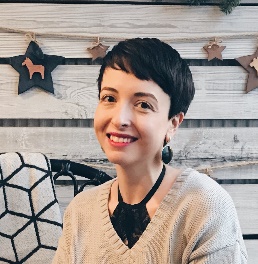 - Выпускник Российского государственного гуманитарного университета по специальности «Управление персоналом»Специализация индустриальная: FMCG, фармацевтика, IT, ритейл, автомобильный бизнесСпециализация функциональная: маркетинг, продажи, развитие бизнеса, управление проектами, IT, HR, финансы.Экспертиза карьерных запросов: построение карьерной стратегии, анализ карьерных возможностей и выбор позиционирования в рамках текущей компании и на рынке труда, подготовка к интервью, составление резюме и мотивационных писем, оценка и рекомендации к развитию лидерских компетенций, помощь в трудоустройстве.